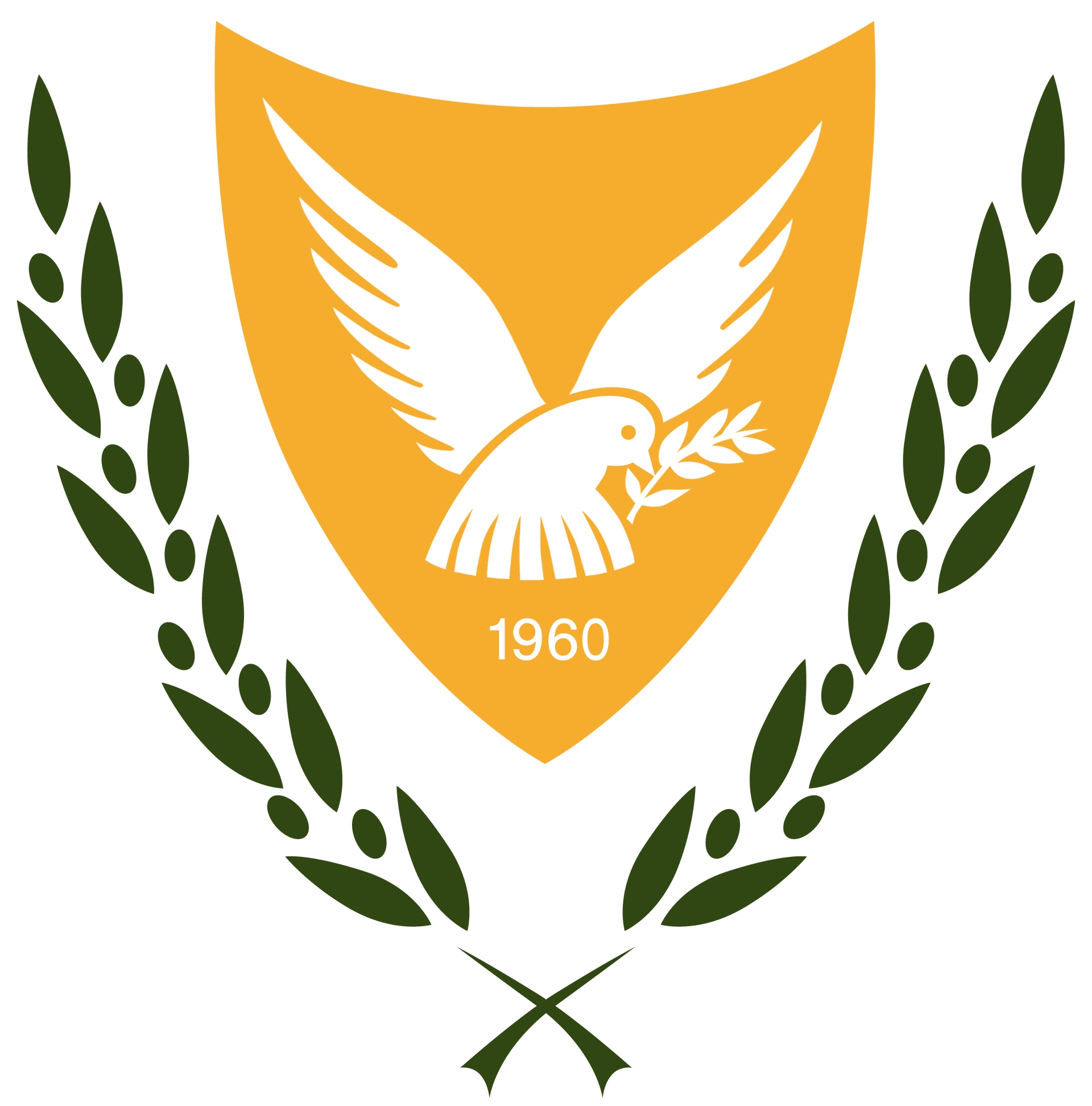 Permanent Mission of the Republic of CyprusGenevaIntervention by CyprusWednesday, 26 January 2022, 09:00-12:30Mr. Christos MakriyiannisFirst SecretaryUNIVERSAL PERIODIC REVIEW40th SessionRepublic of ZimbabweMr. President,Cyprus welcomes the participation of the Delegation from Zimbabwe at today’s UPR, as well as the presentation of its Report.Cyprus notes Zimbabwe’s progress since its last review, including the adoption of relevant legislation in order to combat gender-based violence and mainstream domestic legislation to the provisions of the CRPD.Cyprus makes the following recommendations:Establish an official moratorium on executions;Ratify the Convention Against Torture and its Optional Protocol;Investigate cases of the use of disproportionate violence by the Police and hold perpetrators to account;Take further steps with the view of prohibiting early marriage;Intensify efforts towards economic empowerment of rural women, while ensuring access to electricity, water and sanitation.Thank you.  